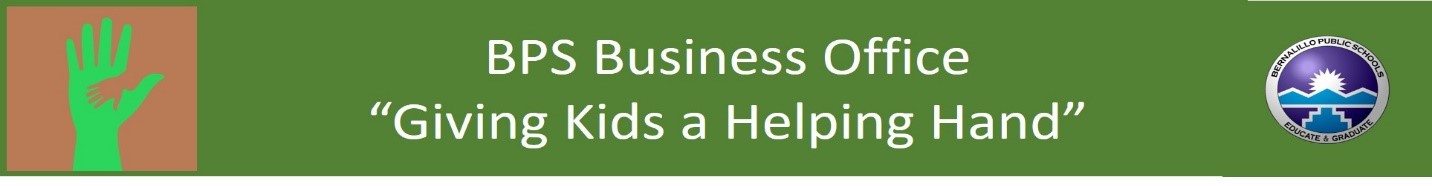 Accounting – Understanding Line ItemsOverview:  Line items are the “postal address” that classifies all district funds into their proper location. The NM Public Education Department has outlined the requirements for line items in the Uniform Chart of Accounts. ACCOUNT CODE BASICSUser Codes – Will vary depending on project.FUND.FUNCTION.OBJECT.PROGRAM.LOCATION.JOB CLASS.USER 1USER 224101.1000.56118.1010.061016.0000.0000000000↑↑↑↑↑↑↑↑Title I.Instruction.General Supplies & Materials.Regular Education.Algodones Elementary.Always 0000 Unless Tied to a Salary.Special CodesSpecial CodesFUNDFUNDFUND24101-TITLE I24157-TITLE IV-A11000-OPERATIONS25147-IMPACT AIDFUNCTIONFUNCTIONFUNCTION1000-INSTRUCTION2100-SOCIAL WORKERS/GUIDANCE SERVICES/HEALTH SERVICES2200-INSTRUCTION RELATED TECHNOLOGY2400-PRINCIPAL/SCHOOL OFFICE/GENERAL SCHOOL2500-BUSINESS OFFICE2600-MAINTENANCE/CUSTODIAL2700-TRANSPORTATION TO AND FROM SCHOOL/CHOICE TRANSPORTATIONOBJECTOBJECTOBJECT51100-SALARY EXPENSE51200-OVERTIME EXPENSE51300-ADDITIONAL COMPENSATION55813-EMPLOYEE TRAVEL – NON-TEACHERS55814-EMPLOYEE TRAINING – NON-TEACHER55817-STUDENT TRAVEL55818-OTHER TRAVEL – NON-EMPLOYEES55819 -EMPLOYEE TRAVEL – TEACHERS55820-EMPLOYEE TRAINING – TEACHERS55915-OTHER CONTRACT SERVICES56113-COMPUTER SOFTWARE56114-LIBRARY & AUDIO-VISUAL56118-GENERAL SUPPLIES & MATERIALS57331-FIXED ASSETS (> $5,000)57332-SUPPLY ASSETS ($5,000 OR LESS)PROGRAMPROGRAMPROGRAM1010-REGULAR EDUCATION1020-ELEMENTARY FINE ARTS2000-SPECIAL EDUCATION PROGRAMS4010-BILINGUAL PROGRAMS4020-ALTERNATIVE AND AT RISK PROGRAMSLOCATIONLOCATIONLOCATION061016-ALGODONES061136-BERNALILLO ELEMENTARY061027-BERNALILLO HIGH SCHOOL061026-BERNALILLO MIDDLE SCHOOL061140-CARROLL ELEMENTARY061020-COCHITI ELEMENTARY061024-COCHITI MIDDLE061029-LA ESCUELITA061127-PLACITAS ELEMENTARY061151-SANTO DOMINGO ELEMENTARY061028-SANTO DOMINGO MIDDLEOTHER-SEE FINANCIAL INFORMATION BINDER FOR ADDITIONAL CODESJOB CLASSJOB CLASSJOB CLASS0000-USE THIS UNLESS TIED TO A SALARY1411-TEACHERS – GRADES 1-121412-TEACHERS – SPECIAL EDUCATION1413-TEACHERS – EARLY CHILDHOOD EDUCATION1414-TEACHERS – PRESCHOOL1611-SUBSTITUTES – SICK LEAVE1612-SUBSTITUTES – OTHER LEAVE1621-SUMMER SCHOOL/AFTER SCHOOL1622-BUS DRIVERS1711-INSTRUCTIONAL ASSISTANTS – GRADE 1-121712-INSTRUCTIONAL ASSISTANTS – SPECIAL EDUCATION1713-INSTRUCTIONAL ASSISTANTS – ECE1714-INSTRUCTIONAL ASSISTANTS – PRESCHOOL